Инструкция нанесения Светостойкого Полиуретанового покрытия на бетонные и пескобетонные полы.Внешний вид – однотонное цветное покрытие заданного цвета.Применяемые материалы:   - Элакор-ПУ Грунт - полиуретановый однокомпонентный.- Элакор-ПУ Эмаль «Люкс» – полиуретановая двухкомпонентная краска (соотношение компонентов указано на этикетке).Марочная прочность бетона, пескобетона – не менее М200 (B15). Для слабых нагрузок допускается М150 (В12,5).На нижних этажах обязательна гидроизоляция бетона (бетонной плиты) от подпора (подсоса) воды снизу.Выдержка нового бетона после укладки – не менее 28сут при нормальных условиях твердения.Влажность Поверхности не более 4мас.%. Относительная влажность воздуха - не более 80%.Температура Поверхности не менее, чем на 3°С выше точки росы.Температура воздуха и основания - от +5°С до +25°C. Температура Грунта, Эмали - от +10°С до +20°C.Способ нанесения: валики или кисти, стойкие к растворителям; безвоздушное или воздушное распыление.После отбора материала плотно закрывайте тару. Не допускайте попадания воды в материал! Примерный расход Грунта и количество слоев в зависимости от марочной прочности поверхности.Расход Грунта зависит от пористости бетона, рекомендуем предварительно замерить расход экспериментально. Очистить и обеспылить квадрат поверхности 1х1м. По периметру наклеить малярную ленту. Завесить Грунт вместе с валиком. Нанести слои Грунта до закрытия пор поверхности. Завесить остатки Грунта вместе с валиком. Вы определите расход с учетом остатка материала на валике. Можно использовать бытовые (кухонные) весы с пределом взвешивания до 3-5кг.Очистить Поверхность - удалить ослабленный загрязненный верхний слой (на старом бетоне), цементное молоко (на новом бетоне), слой железнения, топпинг, грязь, масло, старую краску и т.п.Способы очистки: - мозаично-шлифовальная машина с алмазными или корундовыми сегментами;- пескоструйная или дробеструйная очистка.Основная задача - открыть поры бетона.Обеспылить поверхность промышленным пылесосом непосредственно перед нанесением 1-го слоя Грунта.Грунтование поверхности.Грунт  готов к работе (перемешивания не требуется).Нанести требуемое количество слоев Грунта. Плохо пропитанные участки прогрунтуйте дополнительно.Оценка грунтования: поверхность полуматовая или полуглянцевая, поры закрыты. Послойная сушка, сушка до нанесения Эмали или шпатлевания: 4-8ч, но не более 24ч.Если требуется шпатлевание-выравнивание поверхности.Шпатлевать после грунтования. В зависимости от температуры применяются разные способы шпатлевания. Обратитесь за дополнительной инструкцией. После шпатлевания затереть (зашлифовать) поверхность для удаления разводов от шпателя. Сушка до нанесения эмали не более 48ч. Перед окраской поверхность обеспылить.Приготовление Эмали «Люкс».Тщательно перемешать компонент «А» (цветной) до однородного состояния (1-2мин). Не переставая перемешивать медленно ввести компонент «Б». Тщательно перемешать (около 3мин.) миксером для красок (400-600об/мин). Следить, чтобы перемешивался весь объем краски. Закрыть тару и дать отстояться в течение 15-20мин.Повторно перемешать. Использовать смешанную двухкомпонентную краску в течение 40 минут.Нанесение Эмали.Нанести 2 слоя Эмали. Расход на слой 120-150г/м.кв. Допускается нанесение дополнительных слоёв Эмали. Послойная сушка при температуре: выше +15°С - 6-8ч, но не более 24ч.; ниже +15°С – 8-12ч, но не более 48ч.Выдержка до эксплуатации зависит от температуры Поверхности.Т Е Х Н О Л О Г И ЯПокрытие полиуретановое светостойкое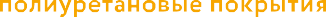 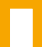 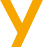 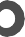 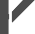 «ТэоХим Нева»+7 (812) 702-7-444 teohimneva.ruНагрузкаболее +15°Сот +15° до +5°СПешеходная нагрузка2 суток4 сутокПолная механическая нагрузка5 суток10 суток